МЕЖВЕДОМСТВЕННЫЙ ПОДХОД В РАМКАХ РЕАЛИЗАЦИИ ПРОЕКТА «НИКОМУ НЕ ОТДАМ» Кузьминова Татьяна ИвановнаДиректор Государственного учреждения социального обслуживания «Черновский комплексный центр социального обслуживания населения «Берегиня» Забайкальского краяСегодня перед системой профилактики поставлены задачи по своевременному выявлению семейного неблагополучия на ранней стадии кризиса, комплексной реабилитации семьи, сохранения ребенку его родной семьи во всех возможных случаях. Решение данных задач требует внедрения новых технологий организации профилактической и реабилитационной работы с кризисными семьями, позволяющих специалистам эффективно решать задачи своевременного выявления семейного неблагополучия на самых ранних стадиях его проявления, а также реабилитации семей, нуждающихся в поддержке.Причины семейного неблагополучия и лишения родительского попечения, разнообразны, и разрешение всех этих ситуаций – путём профилактики или реагирования на уже возникшие проблемы – требует целого ряда мер.  При анализе семейного неблагополучия мы выделяем основные критерии отнесения семьи к категории семей, находящихся в трудной жизненной ситуации, являются:отсутствие условий для нормального воспитания и развития ребенка (детей), в том числе отсутствие работы у родителей (иных законных представителей), места проживания, неудовлетворительные жилищно-бытовые условия, недостаточность доходов семьи для обеспечения основных потребностей ребёнка и другие обстоятельства, не являющиеся результатом действий или бездействия родителей (иных законных представителей) ребёнка (детей);смерть одного из родителей;уход отца или матери из семьи, развод родителей;постоянные конфликтные ситуации между членами семьи, в том числе между детьми и родителями;возвращение родителей (одного из них) из мест лишения свободы. 	Для того чтобы повлиять на ситуацию первичного и вторичного сиротства, специалистами ГУСО «Черновский комплексный центр социального обслуживания населения «Берегиня» Забайкальского края разработан и с 1 сентября 2020 года реализуется проект «Никому не отдам» в рамках конкурса «Семейная гавань» благотворительного фонда Елены и Геннадия Тимченко.Проект  направлен на профилактику социального сиротства посредством реализации комплекса социальных услуг, позволяющих сохранить кровную семью, имеющую риск отказа от ребенка или его изъятия в связи с трудной жизненной ситуацией; создание системы межведомственного сопровождения женщин, находящихся в трудной жизненной ситуации или социально опасном положении. Основные мероприятия проекта:1. проведение информационно-просветительской работы с подростками и молодёжью, в рамках подготовки к семейной жизни и сознательному родительству.2. Организация мероприятий по вопросам полового воспитания с участием специалистов медицинских и социальных учреждений, направленных на профилактику ранней беременности и отказа от новорожденных, формирование ответственного подхода к родительству.3. Оказание адресной помощи женщинам с новорожденными детьми, находящихся в кризисной ситуации, с целью предотвращения отказов от детей, что позволит сформировать предпосылки положительной динамики по выходу семьи из трудной жизненной ситуации, создать условия для ухода за новорожденными надлежащего качества.4. Снижение числа семей, находящихся в социально-опасном положении.5. Сохранение ребёнка в кровной семье и комплексная помощь беременным женщинам и матерям, оказавшимся в трудной жизненной ситуации.6. Повышение ресурса семьи и профилактика вторичного отказа в замещающих семьях7. повышение профессионального мастерства работников в сфере профилактики социального сиротстваРабота по данному направлению ведётся на территории Черновского, Железнодорожного, Ингодинского, Центрального административных районов городского округа «Город Чита» и муниципального района Читинский.На первом этапе реализации проекта, созданы межведомственные социальные консилиумы по организации взаимодействия органов и учреждений системы профилактики безнадзорности и правонарушений несовершеннолетних по работе с семьями и детьми, по выявлению и учёту семей с детьми, нуждающихся в социальной помощи. С сентября 2020г.  проведено 165 заседаний комиссий по делам несовершеннолетних и защите их прав и межведомственных консилиумов, на которых рассмотрено более 600 материалов в отношении несовершеннолетних и их родителей. В ходе рассмотрения, выявляются острые проблемы в семьях, такие как алкогольная зависимость, очень низкий доход и т.д., которые могут привести к отобранию (изъятию), отказу от детей.Эффективной формой межведомственного взаимодействия по организации индивидуально - профилактической работы с несовершеннолетними и их семьями является технология «Социальный патруль», которая  направлена на  предупреждение социального сиротства в семьях по месту жительства. За  период с сентября 2020 года  проведено 10  межведомственных рейдов. В ходе проведения межведомственных мероприятий выявлено 158 семей, нуждающихся в социальной помощи и поддержке: 77семьи – неполные, малообеспеченные семьи; 46 семей – многодетные семьи; 9 семей, воспитывающие детей с ограниченными возможностями здоровья; 26 семьи – где родители, являются  из числа детей сирот.Как правило, такие семьи более всего нуждаются в психологической мотивации и социально-бытовой помощи. Низкий уровень социальной активности приводит к отсутствию социализации в обществе, неактивному поведению как родителей, так и детей. Вследствие этого семья замыкается в своем «маленьком пространстве», что приводит к снижению эмоционального общения в семье, снижению воспитательной функции.В основном, семьи, столкнувшиеся с трудностями, более или менее активно противодействуют им, стремятся предотвратить их неблагоприятные последствия. Семьи реагируют на трудности весьма различно. В одних случаях трудности оказывают явно мобилизующее, интегрирующее воздействие, в других, напротив, ослабляют семью, ведут к нарастанию в ней противоречий. Одна возникшая трудная жизненная ситуация порождает разнообразные проблемы. Семья очень часто не может сама без помощи специалистов, распутать клубок образовавшихся проблем, из семьи риска превращается в неблагополучную, становясь тем самым объектом нашей работы. Главная наша задача, мобилизовать внутренние силы семьи для преодоления кризиса.Для решения семейного неблагополучия с семьёй заключается договор социального сопровождения на межведомственном уровне. Так, за период реализации проекта, принято на социальное сопровождение – 145 семей, в них 215 детей. Оказано семьям и детям более 12000 социальных услуг. Предотвращено случаев отобрания (изъятий), отказов от детей из кровных семей – 23 ребёнка из 13 семей.Пример:Читинка Наталья, росла  с матерью, которая постоянно уходила в запои. Оставаясь практически без присмотра, девочка отвечала за себя и свою малышку-сестру. Позже грудного ребёнка забрали в дом малютки, а Наташа осталась в семье — по факту номинальной.Сегодня, когда у неё самой есть дети — школьник и двое детсадовского возраста — и уходяще-приходящий гражданский муж, 33-летняя Наталья остаётся с матерью в общежитии. Та продолжает пить, периодически подлечивая отказывающие почки и печень в больнице. Но самое страшное — не перестаёт, что называется, «чудить». Например, может раздеться догола и так ходить по комнате. Немудрено, что в комиссии по делам несовершеннолетних Черновского района всерьёз обеспокоились условиями, в которых воспитываются ребятишки.В деле воспитания детей люди берут пример с собственных родителей, волей или неволей копируя их поведение. Как обращались с ними взрослые, так и они впоследствии обращаются с собственными детьми, поэтому винить их не стоит. Вот и Наталью, несмотря на беспорядок дома, отсутствие продуктов в холодильнике, мы постарались понять, помочь ей.Сотрудники центра «Берегиня» предложили девушке переехать на время в центр, где оказали комплексную медико-психолого-педагогическую, а также социально-правовую и юридическую помощь.За период реабилитации, которая длится, как правило, около двух месяцев, мы смогли оформить для Натальи полагающиеся ей социальные выплаты и льготы, около 50 тысяч рублей. На них мы одели ребятишек, купили продукты первой необходимости — крупы, макароны, консервы, муку, сахар и другие. Дальше для улучшения жилищных условий мы решили поработать с материнским капиталом. Нашли женщину в Улетовском районе Забайкальского края , готовую продать свой домик и заселить многодетную маму до того, как будут оформлены все необходимые документы. Сейчас мы узнали, что сделка успешно завешена, и Наталья стала полноправной владелицей собственного жилья. Дети пошли в школу и садик, за семьёй присматривают наши коллеги из Улетовского центра социального обслуживания населения.Казалось бы, получить сертификат на материнский (семейный) капитал, распорядиться им или оформить пособие на ребёнка женщина может самостоятельно. Но, наши подопечные — многодетные, малообеспеченные, люди, оставшиеся без жилья и средств к существованию, — с трудом общаются с представителями государственных органов, не могут объяснить, чего хотят, потому что не знают свои права, не имеют базовых юридических знаний. Они не представляют, какая структура занимается решением тех или иных вопросов, а малейшая трудность при оформлении документов заставляет их опустить руки. Поэтому помощь социальных учреждений им жизненно необходима.Радует, когда благодаря нашей поддержке женщины встают на ноги и горы сворачивают ради детей, а также собственной независимости от горе-мужей и жизненных обстоятельств.За период реализации программных мероприятий, акцент в работе с семьями и детьми направлен на организацию межведомственной партнёрской сети по оказанию комплекса социальных услуг семьям с несовершеннолетними детьми, оказавшимся в трудной жизненной ситуации в рамках стационарного отделения помощи женщинам и женщинам с детьми.Здесь не просто предоставляется  койко-место, обеспечиваются горячим питанием, но и оказывается подопечным комплексная медико-психолого-педагогическая, а также социально-правовая и юридическая помощь. Для начала необходимо снять эмоциональное напряжение, в котором пребывает женщина, убедить, что теперь она в безопасности, что здоровью ее детей ничто не угрожает. Поэтому с каждой поступившей в обязательном порядке работает педагог-психолог.Психологическая диагностика проводится с использованием специальной компьютерной программы фирмы «ИМАТОН», позволяющей не только определить психологический портрет человека, но и разработать индивидуальный маршрут его сопровождения. Исследования показывают, что поступающие в «Берегиню» женщины отличаются заниженной самооценкой, незрелостью личности, низким уровнем эмоциональной устойчивости, высокой тревожностью, склонностью к нервно-психическим срывам. Примерно такие же показатели у детей — тревожность, эмоциональное напряжение, неуверенность в себе, враждебность по отношению к взрослым. Все это легко «читается» профессионалами по рисунку семьи, который психологи задают нарисовать вместо прохождения тестов.      В результате сравнительных данных  у женщин отмечается снижение уровня тревожности (диаграмма 1). Если до поступления в отделение высокий уровень тревожности отмечался у 67 % женщин (30 человек), то по окончанию курса реабилитации высокий уровень тревожности отмечается только у 20 % женщин (9 человека). (Диаграмма 1.)    Сохранность высокого уровня у 20 % женщин зависит от экономической составляющей в их жизни. Так, неразрешенность проблем материального плана  (отсутствие средств к существованию и  жилой площади) главным образом влияют на  психологическое  состояние женщины. В большинстве случаев у 27% (12 женщин)    происходит гармонизация и в их  состоянии.  Женщины становятся более спокойными, снижается уровень переживаний по существующей проблеме или ситуации. В данном случае большую роль играет благоприятный психологический климат, созданный в отделении, где женщина с детьми чувствует себя в безопасности и имеет возможность получить необходимые для разрешения ее ситуации рекомендации.        В результате сравнительных данных  у детей также отмечается   значительное снижение уровня тревожности (диаграмма 2). До поступления в отделение высокий уровень тревожности отмечался у 65% детей (35 человек), то по окончанию курса реабилитации высокий уровень тревожности отмечается  у 15% детей  (8 человек).  (Диаграмма 2.) 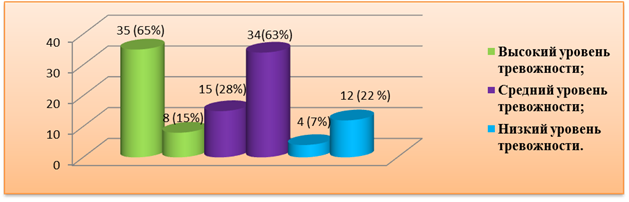 Сочетание эффективных технологий, передового опыта, качественного диагностического инструментария, современных форматов проведения мероприятий, приводит к положительным изменениям в семье: реформирует стиль родительских отношений и уровень осознанности родительства; влияет на восстановление социальных и воспитательных функций семьи; мотивирует родителей к формированию благоприятной атмосферы в семье, что способствует профилактике психического нездоровья и девиантного поведения несовершеннолетних.